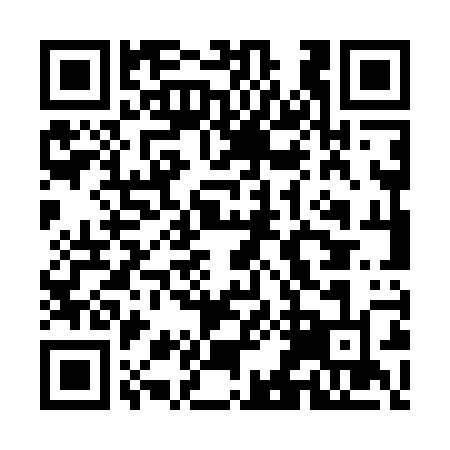 Prayer times for Bajancas Fundeiras, PortugalWed 1 May 2024 - Fri 31 May 2024High Latitude Method: Angle Based RulePrayer Calculation Method: Muslim World LeagueAsar Calculation Method: HanafiPrayer times provided by https://www.salahtimes.comDateDayFajrSunriseDhuhrAsrMaghribIsha1Wed4:496:331:306:258:2810:062Thu4:476:321:306:268:2910:073Fri4:466:301:306:268:3010:094Sat4:446:291:306:278:3110:105Sun4:426:281:306:288:3210:116Mon4:416:271:306:288:3310:137Tue4:396:261:306:298:3410:148Wed4:386:251:306:298:3510:169Thu4:366:241:306:308:3610:1710Fri4:346:231:306:308:3710:1911Sat4:336:211:306:318:3810:2012Sun4:316:201:306:318:3910:2213Mon4:306:201:306:328:4010:2314Tue4:286:191:306:338:4110:2415Wed4:276:181:306:338:4210:2616Thu4:256:171:306:348:4310:2717Fri4:246:161:306:348:4410:2918Sat4:236:151:306:358:4510:3019Sun4:216:141:306:358:4610:3120Mon4:206:131:306:368:4710:3321Tue4:196:131:306:368:4810:3422Wed4:186:121:306:378:4810:3523Thu4:166:111:306:378:4910:3724Fri4:156:111:306:388:5010:3825Sat4:146:101:306:388:5110:3926Sun4:136:091:306:398:5210:4027Mon4:126:091:316:398:5310:4228Tue4:116:081:316:408:5310:4329Wed4:106:081:316:408:5410:4430Thu4:096:071:316:418:5510:4531Fri4:086:071:316:418:5610:46